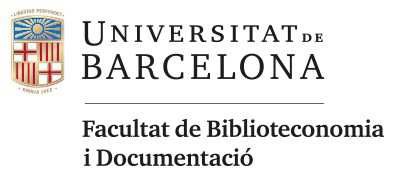 SOL· LICITUD PER OBTENIR UN AJUT PER REALITZAR ESTADES EN PRÀCTIQUES D’ESTIU A L’ESTRANGER 2019EXPOSO:Que reuneixo les condicions per participar en la convocatòria d’ajuts per realitzar estades en pràctiques d’estiu a l'estranger 2019 i per això,SOL· LICITO:Ser admès en la convocatòria d’ajuts a estudiants que realitzen pràctiques d’estiu a l’estranger 2019.Barcelona, 	d 	de  	signaturaDEGANAT DE LA FACULTAT DE BIBLIOTECONOMIA I DOCUMENTACIÓNom i cognoms:Doc d'identitat:Ensenyament que estic cursant:Av.-plaça-carrer:Població:Codi postal:	Telèfon:e-correu: